Hadsten Badminton Klub byder velkommen til Sæson 2022/2023 www.hadstenbadmintonklub.dk Vores tøjsponsorer 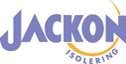 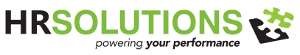 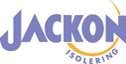 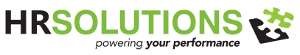 Vores Event sponsor 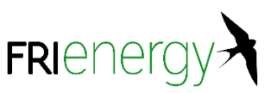 HBK har følgende hold og spilletider  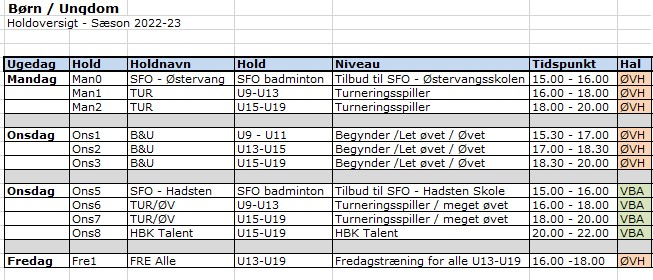 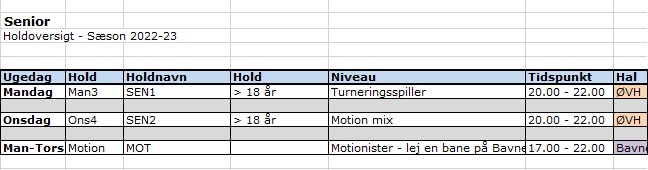 Kalender  Ny i klubben – info til forældrene Til dig der er ny forældre til en badmintonspiller, så er der flere relevante oplysninger på DGI´s hjemmesiden, hvor der er udarbejdet guides og gode råd til nye forældre. Der står lidt om de vigtigste ting vedrørende badmintonsporten, herunder reglerne, men også gode råd til hvordan du som forældre bedst støtter dit barn, både til træning og turnering:  Vi kan anbefale at læse følgende:  https://www.dgi.dk/badminton/badminton/artikler/6-raad-til-nye-foraeldre-i-badminton-saadanstoetter-du-dit-barn  https://www:dgi:dk/badminton/badminton/vejledninger/er-du-og-dit-barn-ny-i-klubben  Hvis der måtte være spørgsmål, så skriv til hadstenbk@gmail.com og så kan bestyrelsen kun anbefale at du møder op til infoaften den 7.9.2022, hvor du kan få svar på alle dine spørgsmål. Hvis du ikke allerede er blevet det, så meld dig ind i vores Facebook gruppen  Støt vores sponsorer - De støtter os: 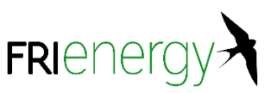 DatoTilmeldingsfrist Aktivitet02-09-2022 02-09-2022 02-09-2022 29-08-2022 29-08-2022 29-08-2022 Træn og spil med Mai & Julie - se særskilt invitation og Event Træn og spil med Mai & Julie - se særskilt invitation og Event Træn og spil med Mai & Julie - se særskilt invitation og Event 07-09-2022 07-09-2022 07-09-2022 Ingen tilmelding Ingen tilmelding Ingen tilmelding Infomøde i Vestjyskbank Arena (1. sal)  kl. 19-20.30 Forældre til børne- og ungdomsspiller – se særskilt invitation  Infomøde i Vestjyskbank Arena (1. sal)  kl. 19-20.30 Forældre til børne- og ungdomsspiller – se særskilt invitation  Infomøde i Vestjyskbank Arena (1. sal)  kl. 19-20.30 Forældre til børne- og ungdomsspiller – se særskilt invitation  17/18-09-2022 17/18-09-2022 17/18-09-2022 01-09-2022 01-09-2022 01-09-2022 Victor LBS i Herning m/overnatning Alle kan deltage uanset niveau  Klubben giver et stort tilskud og står for samlet tilmelding.  Info kommer snart! Victor LBS i Herning m/overnatning Alle kan deltage uanset niveau  Klubben giver et stort tilskud og står for samlet tilmelding.  Info kommer snart! Victor LBS i Herning m/overnatning Alle kan deltage uanset niveau  Klubben giver et stort tilskud og står for samlet tilmelding.  Info kommer snart! 26-09-2022 26-09-2022 26-09-2022 Ingen tilmelding Ingen tilmelding Ingen tilmelding HBK Klub aften – mandagsholdene – møder op i ØVH Café efter træning HBK Klub aften – mandagsholdene – møder op i ØVH Café efter træning HBK Klub aften – mandagsholdene – møder op i ØVH Café efter træning 28-09-2022 28-09-2022 28-09-2022 Ingen tilmelding Ingen tilmelding Ingen tilmelding HBK Klub aften – onsdagsholdene ØVH  – møder op i ØVH Café efter træning HBK Klub aften – onsdagsholdene ØVH  – møder op i ØVH Café efter træning HBK Klub aften – onsdagsholdene ØVH  – møder op i ØVH Café efter træning 07-10-2022 07-10-2022 07-10-2022 01-10-2022 01-10-2022 01-10-2022 HBK Fed Fredag for U9-U11  Tilmelding på www.hadstenbadmintonklub.dk Via Event HBK Fed Fredag for U9-U11  Tilmelding på www.hadstenbadmintonklub.dk Via Event HBK Fed Fredag for U9-U11  Tilmelding på www.hadstenbadmintonklub.dk Via Event 07/08-10-2022 07/08-10-2022 07/08-10-2022 VIPiger samling i Randers Særligt arrangement for piger U13-U19 VIPiger samling i Randers Særligt arrangement for piger U13-U19 VIPiger samling i Randers Særligt arrangement for piger U13-U19 12-11-2022 12-11-2022 12-11-2022 27-10-2022 27-10-2022 27-10-2022 Fælles stævne i Hammel  U9D, U11 ABCD, U13 ABCD, U15 ABCD, U17/U19 ABCD  Tilmelding via www.badmintonplayer.dk Fælles stævne i Hammel  U9D, U11 ABCD, U13 ABCD, U15 ABCD, U17/U19 ABCD  Tilmelding via www.badmintonplayer.dk Fælles stævne i Hammel  U9D, U11 ABCD, U13 ABCD, U15 ABCD, U17/U19 ABCD  Tilmelding via www.badmintonplayer.dk 14-11-2022 14-11-2022 14-11-2022 Ingen tilmelding Ingen tilmelding Ingen tilmelding HBK Klub aften – mandagsholdene – møder op i ØVH Café efter træning HBK Klub aften – mandagsholdene – møder op i ØVH Café efter træning HBK Klub aften – mandagsholdene – møder op i ØVH Café efter træning 16-11-2022 16-11-2022 16-11-2022 Ingen tilmelding Ingen tilmelding Ingen tilmelding HBK Klub aften – onsdagsholdene ØVH -møder op i ØVH Café efter træning HBK Klub aften – onsdagsholdene ØVH -møder op i ØVH Café efter træning HBK Klub aften – onsdagsholdene ØVH -møder op i ØVH Café efter træning 25-11-2022 25-11-2022 25-11-2022 VIPiger samling i Hadsten Særligt arrangement for piger U13-U19 VIPiger samling i Hadsten Særligt arrangement for piger U13-U19 VIPiger samling i Hadsten Særligt arrangement for piger U13-U19 02-01-2023 Opstart efter jul og nytår 22-01-2023 VIPiger samling i Rønde Særligt arrangement for piger U13-U19 03/04-02-2023 27-01-2023 HBK By Night U13 Tilmelding på www.hadstenbadmintonklub.dk Via Event 09-02-2023 Ingen tilmelding Generalforsamling  - se særskilt invitation 11-02-2023 26-01-2023 Fællesstævne Hinnerup – U9D, U11 BCD, U13 BCD, U15 BCD U17&19 BCD Tilmelding via www.badmintonplayer.dk 03-03-2023 VIPiger samling i Hammel 18-03-2023 kl. 13.00i VBA hallen09-03-2023 HBK Klubstævne for alle medlemmer Tilmelding på www.hadstenbadmintonklub.dk Via Event 27-03-2023 Ingen tilmelding HBK Klub aften – mandagsholdene – møder op i ØVH Café efter træning 29-03-2023 Ingen tilmelding HBK Klub aften – onsdagsholdene ØVH  – møder op i ØVH Café efter træning 14/15-04-2023 07/04-2023 HBK By Night U15-U19 Tilmelding på www.hadstenbadmintonklub.dk Via Event 22-05-2023 Ingen tilmelding HBK Klub aften – mandagsholdene – møder op i ØVH Café efter træning 24-05-2023 Ingen tilmelding HBK Klub aften – onsdagsholdene ØVH  – møder op i ØVH Café efter træning 09/10-06-2023 VIPiger samling i Hinnerup 23-06-2023 HBK sommerafslutning  For bestyrelse, trænere og frivillige 